Józsefvárosi ÓvodákKatica tagóvodájának(OM azonosító:034388)2022/2023. NEVELÉSI ÉVRE SZÓLÓPEDAGÓGIAI-MŰKÖDÉSIFELADATTERVEA dokumentum jellege: Nyilvános				Készült: 2022. augusztusÉrvényessége: 2022.09.01 – 2023.08.31.			Készítette: Mészáros Edit Éva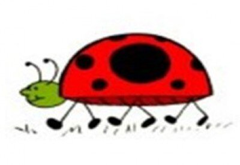 A MUNKATERV JOGSZABÁLYI HÁTTERE Vonatkozó jogszabályok 2011. évi CXC. törvény a nemzeti köznevelésrőlhttp://net.jogtar.hu/jr/gen/hjegy_doc.cgi?docid=A1100190.TVA 2011. évi CXC. törvény végrehajtási rendeletei:20/2012. (VIII. 31.) EMMI rendelet a nevelési-oktatási intézmények működéséről és a köznevelési intézmények névhasználatáról http://net.jogtar.hu/jr/gen/hjegy_doc.cgi?docid=A1200020.EMM229/2012. VIII.28.) Korm. Rendelet a nemzeti köznevelésről szóló 2011. évi CXC. törvény egyes rendelkezéseinek végrehajtásárólhttps://net.jogtar.hu/jogszabaly?docid=A1200229.KOR363/2012. (XII. 17.) Korm. rendelet az Óvodai nevelés országos alapprogramjárólhttp://net.jogtar.hu/jr/gen/hjegy_doc.cgi?docid=A1200363.KOR32/2012. (X. 8.) EMMI rendelet a Sajátos nevelési igényű gyermekek óvodai nevelésének irányelve és a Sajátos nevelési igényű tanulók iskolai oktatásának irányelve kiadásárólhttps://net.jogtar.hu/jogszabaly?docid=A1200032.EMM&timeshift=20170831&txtreferer=A1100190.TV1997. évi XXXI. törvény a gyermekek védelméről és a gyámügyi igazgatásrólhttps://net.jogtar.hu/jogszabaly?docid=99700031.TV&celpara=&dbnum=12015. évi CCXXIII. törvény egyes szociális, gyermekvédelmi, családtámogatási tárgyú és egyéb kapcsolódó törvények módosításárólhttp://net.jogtar.hu/jr/gen/hjegy_doc.cgi?docid=A1500223.TV&timeshift=20170101&txtreferer=A1100204.TV326/2013. (VIII. 30.) Korm. rendelet a pedagógusok előmeneteli rendszeréről és a közalkalmazottak jogállásáról szóló 1992. évi XXXIII. törvény köznevelési intézményekben történő végrehajtásárólhttp://net.jogtar.hu/jr/gen/hjegy_doc.cgi?docid=A1300326.KOR277/1997. (XII. 22.) Korm. rendelet a pedagógus-továbbképzésről, a pedagógus-szakvizsgáról, valamint a továbbképzésben részt vevők juttatásairól és kedvezményeirőlhttp://net.jogtar.hu/jr/gen/hjegy_doc.cgi?docid=99700277.KOR328/2011. (XII. 29.) Korm. rendelet a személyes gondoskodást nyújtó gyermekjóléti alapellátások és gyermekvédelmi szakellátások térítési díjáról és az igénylésükhöz felhasználható bizonyítékokrólhttp://net.jogtar.hu/jr/gen/hjegy_doc.cgi?docid=A1100328.KOR15/2013. (II. 26.) EMMI rendelet a pedagógiai szakszolgálati intézmények működésérőlhttp://net.jogtar.hu/jr/gen/hjegy_doc.cgi?docid=A1300015.EMM48/2012. (XII. 12.) EMMI rendelet a pedagógiai-szakmai szolgáltatásokról, a pedagógiai-szakmai szolgáltatásokat ellátó intézményekről és a pedagógiai-szakmai szolgáltatásokban való közreműködés feltételeirőlhttp://net.jogtar.hu/jr/gen/hjegy_doc.cgi?docid=A1200048.EMMOktatási Hivatal: Önértékelési kézikönyv óvodák számára.  Országos tanfelügyelet. Kézikönyv óvodák számára.  Útmutató a pedagógusok minősítési rendszerében a Ped.I és Ped II. fokozatba lépéshez  TartalomjegyzékHelyzetképSzemélyi feltételeinkMunkarendTárgyi feltételeinkMűködési tervA 2022/23. nevelési év tartalmaA nevelési év rendjeAz óvoda nyitva tartásaFogadóórák rendjeBeszoktatásSzolgáltatásainkPedagógiai tervÁltalános feladatokÉves kiemelt pedagógiai feladatÜnnepek, hagyományok, jeles napokA nevelőmunka szervezése az egyes csoportokbanA továbbképzések rendjeKapcsolatainkA család és az óvoda kapcsolataEgyéb kapcsolatainkAz intézmény ellenőrzési terveAz intézményben folyó ellenőrző és értékelő tevékenységekA működés törvényessége – Gazdálkodás A működés törvényessége – TanügyigazgatásA nevelőmunka ellenőrzéseA tanügy-igazgatási dokumentumok ellenőrzéseA gyermekek felé közvetítendő erkölcsi értékekHa szeretünk valakit, akkor szeretünk vele lenni, beszélgetni vele, és meghallgatni mindazt, amit mond.Legyen mindig nyitva a szívünk a szeretetre.Az egymással való kommunikálás során fontos, hogy hogyan szólunk egymáshoz. Boldog lehet az az ember, aki csendesen, nyugodtan meg tudja oldani a maga gondjait, feladatait, aki ura önmagának, háborgó érzelmeinek és szavainak.Megvan mindennek az ideje. A munkának, a pihenésnek, az ünneplésnek, és ez által az egymásra figyelésnek is. Az ünnepnap érték. Ha ezt jól éljük meg, akkor magunkkal vihetjük ennek a napnak az erejét, lendületét a hétköznapjainkba.Mindenkinek nagyon mélyen a szívébe van ültetve a szülők, a vérszerinti rokonok iránti tisztelet és szeretet, amit tudatosan kell ápolnunk. Odafigyeléssel, szófogadással tartozunk szüleinknek.Különösen fontos a körülöttünk lévő emberi, állati, növényi élet tisztelete.  Nemcsak a saját életet és egészséget, hanem a környezetünkét is szeretni kell. Kerülni kell mindazt, ami veszélyezteti a környezetünket! Különleges emberi érték az őszinteség.Tartsuk tiszteletben mások tulajdonát, azt kérés nélkül ne vegyük el. Nem szabad visszaélni a bizalommal se, amellyel egy másik ember megajándékozott!Fontos az igaz, őszinte szó kimondása, a gesztusok, mozdulatok eredetisége, őszintesége.Vegyük észre a rászorulókat, és segítsük őket.HELYZETKÉP1.1. SZEMÉLYI FELTÉTELEINK:HelyzetelemzésKockázati tényezők a nevelési évbenHUMÁN ERŐFORRÁS – CSOPORTBEOSZTÁSOKCsoportok kialakítása, gyermeklétszámA csoportok alakításánál figyelembe vettük a már meglévő csoportok korosztályát, létszámát, a megüresedett helyeket, szülő igényeket.SZEMÉLYI VÁLTOZÁSOK, FELNŐTT LÉTSZÁMA nyár folyamán óvodánkban több személyi változás is történt. A nevelőtestületünkből két óvodapedagógus és két pedagógiai asszisztenst elment. Új dolgozók érkeztek: Varga Zita, Ország Zsanett, Szűcs Rebeka Zsófia, Czuppon Boglárka óvodapedagógus, Brajercsik Réka, Deák Csányi Erzsébet Eszter pedagógiai asszisztensAz új kollégák beilleszkedésének segítése a nevelőtestületünkbe.Gyakornok kollégánk száma:5.főPedagógus 1. kollégánk száma: 2.főPedagógus 2. kollégánk száma: 3.főMesterpedagógus száma:2.főAz intézmény pedagógiai munkáját és működést segítő további munkatársaiJelenleg meghirdetett üres álláshelyMUNKARENDAz Óvodapedagógusok kötelező munkabeosztásaNevelőmunkát segítő alkalmazottak (pedagógiai asszisztens) kötelező munkabeosztásaNevelőmunkát segítő alkalmazottak (dajkák) kötelező munkabeosztásaA Tagóvoda-vezető kötelező munkabeosztásaHelyettesítési rendA vezető távollétében a munkaköri leírásában helyettesi feladattal is megbízott óvodapedagógus látja el az intézmény irányítását. A helyettes hatásköre– saját munkaköri leírásában meghatározott feladatok mellett a munkaszervezésre és az azonnali intézkedést igénylő döntések meghozatalára, és az ilyen jellegű feladatok végrehajtására terjed ki.   Tárgyi feltételeinkHelyzetelemzés: A hat óvodai csoportban az objektív feltételek kedvezőek, külön fejlesztő-logopédiai/gyógypedagógiai szobával, sószobával, gondozott kerttel, KRESZ parkkal, tanösvénnyel, ovi-foci pályával rendelkezik. A csoportszobák megfelelő nagyságúak, modern bútorokkal berendezettek, megfelelő felszereltségűek. Valamennyi csoportban megtalálhatóak az életkori sajátosságoknak megfelelő játékok, felszerelések és az innovatív IKT eszközök is. Gazdasági, anyagi feltételek megteremtése (költségvetés alapján történik)Takarékos energiafelhasználás.Szülői támogatás bevonása.Szponzorok felkutatása.Pályázatok benyújtása.A tárgyi eszközök, felszerelések maximális megóvása, a keletkező hibák azonnali jelentése az intézményvezető felé minden alkalmazott feladata. Programok szervezésével a tagóvoda bevételének növelése. Az éves nyári nagytakarítást elvégezték a dajka nénik. Ennek köszönhetően gyermekeink tiszta, megújult környezetben kezdhetik meg a nevelési évet.Tervezett bővítések, felújítások és egyéb szakmai fejlesztések - a 2022/23. évi költségvetés függvényében –2. MŰKÖDÉSI TERV2.1. A 2022/23. nevelési év tartalmaA nevelési év 2022. szeptember 01-2023. augusztus 31-ig tart.Az óvoda működését a mindenkor hatályos törvények és rendeletek szabályozzák.A jogszabály által országosan egységesen elrendelt munkanap-áthelyezést – az Nkt. 30. § (1) bekezdése értelmében – a nevelési-oktatási intézményekben is alkalmazni kell. Óvodánk az idei tanévben egy hosszú hétvégét dolgozunk le szombaton: október 31- ét - október 15-én2.2 A nevelési év rendjeA nevelőtestület által meghatározott pedagógiai célra öt munkanapot- az intézményvezető véleményének kikérésével - nevelés nélküli munkanapként használhatunk fel. Ebből 3 napot az SzMSz alapján a tagóvodák, 2 napot pedig a JÓK központja határoz meg. Nevelőtestületi tanácskozásainkon (nevelés nélküli munkanap, nevelőtestületi értekezlet) a nevelőtestület valamennyi tagja részt vesz.Iskolai szünetek időpontjai:Az elmúlt évek tapasztalatai szerint az iskolai szünetek idején a gyermekek létszáma lecsökken, így ezeken a napokon – előzetes szülői igényfelmérés alapján és a fenntartó jóváhagyásával - az intézmény összevont csoportokban üzemelhet.Az őszi szünet 2022. október 29-tól 2022. november 6-ig tart. Az őszi szünet előtti utolsó tanítási nap 2022. október 28. (péntek), a szünet utáni első tanítási nap 2022. november 7. (hétfő).Munkaszüneti napok az őszi szünet alatt: 2022.október 31. (pihenőnap)-2022.november 1. (mindenszentek)A téli szünet 2022. december 22-től 2023. január 2-ig tart. A téli szünet előtti utolsó tanítási nap 2022. december 21. (szerda), a szünet utáni első tanítási nap 2020. január 3. (kedd).Munkaszüneti napok a téli szünet alatt: 2022.december 24. (Szenteste), december 25-26. (Karácsony), 2023. január 1. (Újév)A tavaszi szünet 2023. április 6-től 2023. április 12-ig tart. A tavaszi szünet előtti utolsó tanítási nap 2023. április 5. (szerda), a szünet utáni első tanítási nap 2023. április 12. (szerda). Munkaszüneti napok a tavaszi szünet alatt: 2023.április 7. (nagypéntek), április 9.-10. ( Húsvét)2.3. Az óvoda nyitvatartásaÓvodánk a Pedagógiai Programunkban meghatározott időkereten belül tart nyitva. Hétfőtől péntekig, reggel 6-tól, délután 17.30-ig. Lépcsőzetes munkakezdéssel, illetve befejezéssel. Reggel az óvodába való érkezéstől a reggeli időpontjáig, illetve délután az uzsonna után összevontan biztosítunk ügyeletet a gyerekek részére.Nyári zárás tervezett időpontja: 2023. július 17–augusztus 21.2.4. Fogadóórák rendje:Fogadó órák időpontjai: Az intézményvezető fogadó órája: Munkatársak és szülők számára: Előre egyeztetett időpont szerint a hét minden napján, telefonon vagy személyesen.Munkatársak számára: A nevelő-fejlesztő munkát befolyásoló szakmai, működésbeli és emberi problémák hatékonyabb kezelése – Új típusú kapcsolattartási formák és technikák meghonosítása az operatív működési problémák feltárására, megelőzésére, megoldására – bevezetett „Jelzőlap” kitöltésével és eljuttatásával. Az óvodapedagógusok fogadó órái:Célja az intervenciós pedagógiai gyakorlat érvényesítése minden gyermeket érintően legalább félévente egy alkalommal, melynek tartalmi alapja a gyermekek folyamatos nyomon követésének írásos (Fejlődési napló) és szóbeli tapasztalata. Az óvodapedagógusok fogadó óráinak időpont meghatározása személyes egyeztetés szerint történik. Logopédus, Fejlesztőpedagógus, Gyógypedagógus és Pszichológus: Előzetes bejelentkezés alapján  2.5. Beszoktatás:Az új gyermekek óvodába fogadása, beszoktatása 2022. szeptember 01-től folyamatosan és fokozatosan történik. A beszoktatást minden csoport a tagóvodánk pedagógiai programjához igazodva, egyéni tervek alapján hajtja végre. Törekszünk a zökkenőmentes beszoktatásra, mely tekintettel van mind a gyermek, mind a szülő érzelmi életére.2.6. Szolgáltatásaink:Alapszolgáltatások – Az ellátást biztosító személyek3. PEDAGÓGIAI TERV3.1. Intézményi célok és feladatokAz intézmény stratégiai dokumentumai és az éves munkaterv tartalmainak összhangja  Elsődleges célAz eddigi gyakorlat továbbfejlesztése, értékmegőrzés.  Az optimális személyi és tárgyi feltételek biztosítása a kisgyermekek számára személyiségük kibontakoztatásához.  A tehetség beazonosítása, gondozása, felzárkóztatás (kudarc nélkül) játékba ágyazva, Montessori eszközök segítségével. A pozitív fegyelmezés mesterprogram elveit követve, csoportokban való adaptálásaA szervezet szakmai színvonalának további erősítése.  A partneri elégedettség növelése. A családbevonás intézményi gyakorlatának újragondolása, gyakorlatba épülése (szülőklub). Gyermekvédelemmel szoros kapcsolat fontossága.Általános feladatokA mindenkor hatályos törvények és rendeletek alapján, a Pedagógiai Programunkat figyelembe véve végezzük nevelési feladatainkat.Felkészülés az intézményi tanfelügyeleti minősítési eljárásra.Tagóvodánk arculatát meghatározza a játékba ágyazott hagyományok ápolása, mondókák, versek, mesék eszközrendszerén keresztül a környezeti kultúra megismertetése, megszerettetése.A néphagyomány meséivel, verseivel biztosítjuk az óvodai élet közegében a „Csend szigetét”.Az óvodáskor alapvető szükséglete a játék. Nevelőmunkánkat ezen ösztönös tevékenységre alapozzuk, melyet komplexen tervezünk.Feladatunknak tekintjük a hagyományos játékok megismertetését, megszerettetését. A közvetlen környezetünk hagyományainak, értékeinek megismertetése, felfedezése. Környezettudatos magatartásformálás alapozása, alakítása. Lehetőséget biztosítunk a kreativitás kibontakoztatására. A felnőtti példamutatáson keresztül az erkölcsi értékek kihangsúlyozása.3.2.	Éves kiemelt pedagógiai feladatokAz óvoda pedagógiai programját alapul véve, fő feladatunknak tekintjük a természeti környezet megóvását, a környezettudatos szemléletmód alakítását, valamint a néphagyományok ápolását.Az idei nevelési évben kiemelt feladata a gyermekek közösségben betöltött szerepének előtérbe helyezése. Egymás elfogadásának, tiszteletének, előítélet mentességének erősítése, közvetítése a családok felé.A már elkezdődött innovációs folyamat további folytatása, Befogadó óvodák a roma minőségi oktatásért” EU-s pályázatának megvalósulásának koordinálása, pályázat elkészítése közösen a nevelőtestülettel. Projektek átdolgozása, szervezése az óvodai pedagógiai program mentén (a gyermeki kíváncsiságra alapozva interaktív játék útján).„Zöldóvoda”- „Madár barát óvoda” cím megtartására irányuló törekvések beépítésé a napi tevékenységekbe. Intézményünk már jó ideje kiemelten kezeli a környezeti nevelést, a gyermekek figyelmét a környezet szeretetére és védelmére irányítjuk. Ezt a célt szolgálják a sokféle szervezett kirándulások, séták, természetben történt megfigyelések, a növények gondozása, a fűszerkert folyamatos rendben tartása, a szelektív hulladékgyűjtés és még számtalan program és szervezett tevékenység. A jeles napok, ünnepi szokások, népi hagyománytartalmak beépítésé a napi tevékenységformákba. A néphagyomány éltetésével jelenjen meg a fenntartható ökológiai szemlélet a projektekben és a mindennapokban is. Környezetünk természeti kincseinek megóvása mikro közegünkben saját példánkon keresztül: szelektív hulladékgyűjtés, programok szervezése az évkör mentén a projektek témáihoz, a képességfejlesztés céljához, feladatrendszeréhez alkalmazkodva. Az intézményben folyamatosan gazdagodnak a népi hagyományokhoz, a jeles napokhoz és az ünnepekhez kapcsolódó alkalmak. Ezt a már elindított folyamatot szeretnénk tovább vinni a most kezdődő nevelési évben is. Ezeket az alkalmakat a helyi sajátosságok felkutatásával, felelevenítésével és továbbadásával szeretnénk átörökíteni a gyermekeink számára. A néptánc tevékenység módszertani megerősítése. A néptánc a közösségépítés egyik alternatívája, alkalmas a tehetségek gondozására és a hátrányok kompenzálására is.Humán erőforrások biztosítása: ELTE-TÓK mentorprogramban aktív részvételMentális egészségmegőrzés: Mentálhigiénés napok; előadások, tréningek biztosítása intézményi szinten. Csapatépítő tréning szervezése.A nevelőmunka szervezése az egyes csoportokbanA csoportnaplók pontos és naprakész dokumentálása, elektronikusan való kitöltése minden csoportban.A közösségi kapcsolattartásban a tárgyilagos, őszinte, segítőkész magatartás tanúsítása.A csoportban dolgozó óvónők hasonló elveket valljanak. Minden csoportban heti váltásban vannak az óvónőink. Az óvónők tájékoztassák a csoportos dajkájukat, az óvoda és a csoport eseményeiről egyaránt. . A 2021-2022. nevelési év beszámolójára épülő tartalmak3.3 Ünnepek, hagyományok, jeles napokA Pedagógiai Programban is megjelenített intézményi szintű óvodai ünnepek és egyéb programok tervezett tartalmai és időpontjai3.4. A nevelőmunka szervezése az egyes csoportokbanA Pedagógiai Programban is megjelenített csoport szintű óvodai ünnepek és egyéb programok tervezett tartalmai és időpontjai3.5. A továbbképzések rendjeCél: Az egyre magasabb szinten végzett szakmai munka. Intézményünkben fontosnak tartom a szakmai munka fejlesztését, a magas színvonalon végzett nevelőmunka érdekében, mely a kisgyermekek mindenek felett álló érdekeit szolgálja. Folyamatos szakmai fejlődésünket, ismereteink bővítését a jól megválasztott továbbképzések segítik az idei nevelési évben is. Munkatársi értekezletek   Az intézményben szükség szerint heti, kéthetenkénti megbeszélést vagy értekezletet szervezünk a munkatársak mindegyikét érintő kérdések megvitatásának céljából. Azon pedagógusok névsora, akiknek az idei tanévben jár le a 120 órás továbbképzéshez szükséges 7 év.-Azon pedagógusok névsora, akik idén jelentkeztek minősítési vizsgára vagy eljárásra.- Szűcs Rebeka Zsófia- gyakornok-Takács Klaudia- gyakornokTovábbképzési terv:A pedagógusok továbbképzési tervénél figyelembe vesszük az egyéni igényeket, lehetőségeket. Még jelenleg is folyamatban vannak a továbbképzések felajánlásai.Akik jelezték eddig tanulási szándékukat, a következők:Varga Zita- Sakkpalota, NyugioviOrszág Zsanett- NyugioviFáczán Dóra- Alapozó terápiaParti Mária Ágnes- ME-BTK/Gyógypedagógia szak/ Levelező tagozat Brajercsik Réka- NyugioviDiabetes továbbképzés: Fáczán Dóra, Czuppon Boglárka, Brjercsik Réka, Mészáros EditMészáros Edit Éva-Szakértői képzés-Oktatási HivatalSzűcs Rebeka Zsófia-Montessori továbbképzésKAPCSOLATAINKSzakmai kapcsolatok (horizontális együttműködés rendszere)óvodákkal, Katica bölcsődével, iskolákkalszakszolgálattalszakmai szolgáltatókkalkülhoni magyar nyelvű óvodával való kapcsolatfelvételre törekvés, szakmai kapcsolat kialakításaMontessori testvéróvoda (Székesfehérvár, Nefelejcs Óvoda)Konkrét feladatok tervei:Célunk: A kölcsönös bizalom, tájékoztatási igény elvére épülő folyamatos kapcsolattartás Meghatározott partnereinkkel a kölcsönös igények figyelembevétele és elégedettségének felhasználása, hasznosítás igényével.4.1. A család és az óvoda kapcsolataAz intézmény bemutatkozását szolgáló pedagógiai célú óvodai nyílt napokon: A szülők bepillantást nyerhetnek az óvodánk életébe, bekapcsolódhatnak a gyermeknek és felnőtteknek szervezett tevékenységekbe, feltehetik kérdéseiket az óvoda működésével, szokás-szabály rendszerrel kapcsolatosan.  Szülőklub: nevelési, óvodai, otthoni helyzet megoldására sz.e témánként óvodapszichológus, védőnő, gyógypedagógus, óvodapedagógus, szakszolgálat, gyermekvédelmi munkatárs, stb. jelenlétével.Játszó délelőtt a leendő óvodásoknak és szüleinek: Szeretettel várjuk a leendő óvodásainkat és szüleit a Játszó Napon, melynek időpontja az óvodai beiratkozás előtt kihirdetésre kerül. Nyílt órák a leendő iskolások szüleinek: Folyamatosan tájékoztatjuk a szülőket az intézményhez érkező iskolai nyílt órák, foglalkozások időpontjairól.  Csoportos szülői értekezletek: Egy nevelési évben három alkalommal, szeptember, január és május hónapban szervezünk csoportos szülői értekezleteket, melynek időpontjáról előzetesen tájékoztatjuk a szülőket. A csoportok szülői értekezletein - lehetőség szerint - mindkét óvodapedagógus és a csoportban a nevelőmunkát segítő munkatárs (dajka) is részt vesz.  Minden nevelési év elején, az új szülőknek tájékoztató közös szülői értekezletet tart az intézményvezető. A Szülői Szervezet Közösség tagjainak újraválasztása a nevelési év első szülői értekezletén történik. Fogadóóra: évente két alkalommal, ahol a szülők a gyermekük fejlődéséről kapnak felvilágosítást. 4.2. Egyéb kapcsolatokÓvoda – Igazgatóság-Fenntartó: Napi szintű egyeztetés, adatszolgáltatás, egymás munkájának támogatása. Közös rendezvények: az óvoda részt vesz a községi rendezvényeken. Éves Munkatervet és Beszámolót készítünk óvodánk munkájáról.Óvoda – Család: A szülőkkel nevelőpartneri viszony kialakítására törekszünk. Igyekszünk családias, közvetlen, kölcsönös bizalmon és megbecsülésen alapuló kapcsolatot fenntartani.  Véleményüket, reális kéréseiket, kezdeményezéseiket figyelembe vesszük. A szülőkkel több közös alkalmat szervezünk a nevelési év során: anyás-apás beszoktatás, nyílt napok, anyák napja, apák napja, Katica nap, évzáró és ballagás, gyereknap, néphagyományőrző rendezvények, szülői értekezletek, fogadóórák. A szülői igényeket, kéréseket igyekszünk figyelembe venni.   Óvoda- Bölcsőde: szoros kapcsolat ápolása, átmenet segítéseÓvoda – Iskola: Folyamatos kapcsolattartás a körzetes iskolákkal. Iskolalátogatásokon részt vesznek a gyermekeink, megismerkedhetnek az elsős tanító nénikkel, a jó szomszédi, partneri viszony fenntartására törekszünk.  Óvoda –Fővárosi 	Pedagógiai 	Szakszolgálat: szükség esetén vizsgálat, szűrés, tanácsadás, fejlesztés. Iskolaérettségi vizsgálatok kérése, nagycsoportos gyermekek logopédiai szűrése, pszichológiai tanácsadás, családterápia, mozgásfejlesztés. Szakmai segítségnyújtás, esetmegbeszélés.  Óvoda- Család és Gyermekjóléti Intézmény: Rendszeres tájékoztatás és együttműködés a gyermekvédelmi feladatokban. Az adódó problémás esetekben egyeztetünk.  Tagóvodák – szakmai és kollegiális kapcsolatok mélyítése.Idősek otthona – nagycsoportosok látogatásaKönyvtár – középső és nagycsoportosokIskolák – nagycsoportosok iskolalátogatásPolgármesteri Hivatal – adventi kiállításVédőnői hálózat  AZ INTÉZMÉNY ELLENŐRZÉSI TERVE5.1  AZ INTÉZMÉNYBEN FOLYÓ ELLENŐRZŐ ÉS ÉRTÉKELŐ TEVÉKENYSÉG5.2 A működés törvényessége – Gazdálkodás5.3 A működés törvényessége – Tanügyigazgatás5.4. A nevelőmunka ellenőrzéseAz ellenőrzés céljaA pedagógus gyakorlati munkájának megismerése, és annak feltárása, hogy milyen módon és mértékben jelennek meg az alábbi szakmai tartalmak:  általános pedagógiai szempontoknak való megfelelés,  az Óvodai nevelés Országos Alapprogram nevelési céljainak való megfelelés,  az intézmény pedagógiai programjának való megfelelés.  A belső ellenőrzés általános rendjeAz ellenőrzés és értékelés alapelvei az alábbiak:-	Az értékelés területei lefedik a működés valamennyi területét.-	Kiemelt hangsúlyt helyezünk a szabályozó dokumentumainkban foglaltak betartására.-	Az ellenőrzés formai (megfelelőségi) és tartalmi (minősítő értékelési) feladatai az önértékelés módszereivel történnek.-	A szakmai munka értékelésének alapjai az intézményi elvárásokra alapozott önértékelési (teljesítményértékelési) és a külső szakmai ellenőrzés és értékelés, valamint az általános pedagógiai elvárásokra alapozott – a pedagógusok előmeneteli rendszeréhez kapcsolódó - nyilvános szempontok alapján történik.Az ellenőrzés témája:Az ellenőrzés során az óvodapedagógust két órában 8,00-10,00 óra között (a napirend szerinti tevékenységben) látogatják meg az ellenőrzést végzők. Az ellenőrzés pontos időpontjáról 10 nappal megelőzően tájékoztatást kap az óvodapedagógus.  Az ellenőrzés dokumentumai: óvodapedagógus értékelő lap, jegyzőkönyv  tevékenység/foglalkozás terv  csoportnapló  Az ellenőrzés során használt módszerek: dokumentumelemzés, megfigyelés,  interjú  kérdőív.  Az ellenőrzés szempontjai: (megegyeznek a tanfelügyeleti értékelési területekkel és szempontokkal): A tanügy-igazgatási dokumentumok ellenőrzéseA tanügy-igazgatási dokumentumok ellenőrzéseFelvételi és mulasztási napló – folyamatos, naprakész vezetésHatáridő: 2022. szeptember 15. - folyamatosÓvodai nyilvántartó lap – vezetése, havonkénti összegzéseCsoportnaplóSzempontok: -  Éves anyaggyűjtés az óvodánk arculata alapján.  - A csoportnaplók elindítása  - Nevelési feladatok, tervezés- Pontos adatok - Szervezési feladatok- Tematikus heti tervHatáridő: 2022.10.31.Egyéni fejlődést nyomon követő dokumentáció  Szempontok:	Naprakész vezetésÉrthető fogalmazásSzakszavak használataHatáridő: 2023. május 31.A hivatal által előre jelzett ellenőrzések során sor kerülhet ebben a nevelési évben is az óvodába járási kötelezettség teljesítésének és dokumentálásának ellenőrzésére.2022-2023 Nevelési évAz ellenőrzési dátumok minden csoportra vonatkoznak.5.6. A technikai dolgozók ellenőrzéseTéma:Tisztaság a csoportszobában és a kiszolgálóhelyiségekbenTálalás, az étkezés segítése Higiéniai szabályok betartása Kapcsolat az óvónőkkel és a gyermekekkel Időpont: HavontaMegállapítások - jegyzőkönyvBELSŐ TÉNYEZŐKBELSŐ TÉNYEZŐKBELSŐ TÉNYEZŐKBELSŐ TÉNYEZŐKPOZITÍVERŐSSÉGEKKépzettségi mutatókBelső továbbképzési rendszerKülső előadók meghívásaGYENGESÉGEKÓvodapedagógus hiányFluktuáció esetén a humán erőforrás minőségi szinten történő biztosításaNEGATÍVPOZITÍVLEHETŐSÉGEKRészvétel akkreditált képzéseken ELTE hallgatók munkaerőkénti foglalkoztatásaVESZÉLYEKPedagógushiányFluktuációPedagógus túlóra, helyettesítésNEGATÍVKÜLSŐ TÉNYEZŐKKÜLSŐ TÉNYEZŐKKÜLSŐ TÉNYEZŐKKÜLSŐ TÉNYEZŐKInfrastruktúrához (humán erőforráshoz köthető)Jelentős magas bekövetkezési valószínűségű- Kiégés - Mentálhigiénés problémák gyakorisága - Tartós óvodapedagógus hiányMérsékelt, alacsony bekövetkezési valószínűségű- A növekvő számú sajátos nevelésű igényű gyermek integrálásaEgyéb  - A törvényi háttér folyamatos változásából adódó adminisztrációs feladatok.Ssz.Csoport neveCsoportlétszámSNI gyermekek számaBTMN gyermekek számaHHH gyermekek számaTanköteles gyermekek számaSzámított gyermek-létszám1.Tigris23127252.Süni23317273.Kenguru24118264.Lila sárkány26212305.Mákvirág2325276.Méhecske24131225Össz:143105251160Csoport neveÓvodapedagógusokDajkaPedagógiai asszisztensTigrisVarga Zita, Ország ZsanettBálint ZsuzsannaBrajercsik RékaSüniFodor GyöngyvérPataki AnnamáriaDeák Csányi Erzsébet EszterKenguruSzűcs Rebeka ZsófiaNagy BrigittaParti MáriaLila sárkányLukácsné Varga KatalinNagy ZsanettVarjú EditMákvirágLiszkai Enikő, Répás JánosnéLénárt HenriettBrajercsik RékaMéhecskeTakács Klaudia, Czuppon BoglárkaHorváth ZsófiaDeák Csányi Erzsébet EszterNévMunkakör/beosztásHorváth-Tóth BeátaÓvodatitkárFáczán DóraGyógypedagógusSeregély LillaLogopédusDecsi ÉvaFejlesztőpedagógusMihóca Lucautazó logopédusSzűcs Szabolcsutazó pszichológusBalogh Katautazó szurdopedagógusDajka/konyhai dolgozóVas AttilaKarbantartóHeti 100% 40 óra/hét Heti 80% 32 óra/hét kötött munkaidő csoportban Heti 20% 8 óra/hét Heti 20% 8 óra/hét Heti 100% 40 óra/hét Heti 80% 32 óra/hét kötött munkaidő csoportban 4 óra/hét kötött munkaidő feletti munkaidő 4 óra/hét kötött munkaidő feletti munkaidő Teljes munkaidő  A gyermekekkel való közvetlen, a teljes óvodai életet magában foglaló foglalkozásra kell fordítani. (Hétfőtől csütörtökig 6,5 óra, pénteken 6 óra)  A nevelést előkészítő, azzal összefüggő egyéb pedagógiai feladatok, a nevelőtestület munkájában való részvétel, a gyakornok szakmai segítése, továbbá eseti helyettesítés. Kötetlen. (Egyéb szakmai feladat) Hét Hétfő 	 	 	 Kedd Szerda Csütörtök Péntek De 7,00-13,30 7,00-13,30 7,00-13,30 7,00-13,30 7,00-13,30 Du 10.30-17.00 10,30-17,00 10,30-17,00 10,30-17,00 10,30-17,00 Hét Hétfő 	 	 	 Kedd Szerda Csütörtök Péntek 9.00-17.00 9.00-17.00  9.00-17.00  9.00-17.00  9.00-17.00  Hét Hétfő 	 	 	 Kedd Szerda Csütörtök Péntek Nyitós6,00-14,006,00-14,00 6,00-14,00 6,00-14,00 6,00-14,00 Köztes8.00- 16.008.00- 16.008.00- 16.008.00- 16.008.00- 16.00Zárós 10,00-18,00 10,00-18,00  10,00-18,00 10,00-18,00  10,00-18,00  Heti 100%  40 óra/hét  Heti 25%  14 óra/hét  Heti 80%  32 óra/hét (kötetlen munkarendben ellátott feladatok)  Teljes munkaidő  Hetente 2x (kedd, szerda) fejlesztőpedagógiai feladatok.úszásnál a csoport kísérése.  Nevelési-gondozási feladatok ellátása az összevontcsoportban. Esetenként hiányzó óvodapedagógus helyettesítése Vezetői feladatok, intézményi munkaszervezés, továbbképzés, fenntartói adatszolgáltatás, gyermekvédelmi feladatok, munkáltatói és gazdasági feladatok, KIR adatszolgáltatás, orvosi ellátás szervezése, ellenőrzési és értékelési feladatok, vezetői értekezletek stb.  BELSŐ TÉNYEZŐKBELSŐ TÉNYEZŐKBELSŐ TÉNYEZŐKBELSŐ TÉNYEZŐKPOZITÍVERŐSSÉGEKFelújított épületMegfelelő eszközellátottságA fejlesztés tervezettInnovációs szemléletGYENGESÉGEKFelújításra váró közművek, a meglévő eszközpark javítása, cseréje,Tornaterem klimatizálásaNEGATÍVPOZITÍVLEHETŐSÉGEKPályázatokVESZÉLYEKKevés pályázati lehetőségNEGATÍVKÜLSŐ TÉNYEZŐKKÜLSŐ TÉNYEZŐKKÜLSŐ TÉNYEZŐKKÜLSŐ TÉNYEZŐKA fejlesztés tárgyaZöld felület bővítése, automatikus öntözőrendszer, tanösvény javítása, bővítéseIvókút biztosítása az udvaronUdvarfejlesztés, árnyékolók, takaróponyvák cseréje székek cseréje a Tigris csoportbansószoba /pszichológusi szoba felújítása,konyha karbantartása (HACCP), ajtó festése, munkalap cseréje, csempehiány pótlásaFejlesztő játékok Autóbuszos kirándulásGyermek programokKézműves anyagokSzakmai könyvek vásárlásaS.sz.Fejlesztési területS.sz.Fejlesztési területFejlesztő neveMunkarend Logopédiai ellátásSeregély Lilla8.00-14.30Utazó logopédusMihóca Luca, Monoki Fannikedd, csütörtök, péntek,Utazó óvodapszichológusSzűcs Szabolcscsütörtök 8.00-14.30Gyógypedagógiai ellátás (óvodai állandó)Fáczán Dórahétfőtől péntekig 8.00-14.30utazó gyógypedagógus (SNI gyermekek gyógypedagógiai ellátása)Balogh Kata (szurdopedagógus)Csütörtök: 10.00-11.00Fejlesztőpedagógus (BTMN gyerekek ellátása)Decsi Éva, Mészáros EditH-P: 8.00-14.30HittanBoldizsár NikolettaCsütörtök: 15.15-17.00Szociális segítőSárközi VivienHétfő: 14.00-16.00Szabályozó dokumentumokA 2022-23. nevelési év kiemelt célja/céljai  Kapcsolódó feladatokPedagógiai programJáték megerősítése, a szabad játék kitüntetett szerepeSzociális képességek fejlesztése:szociális kommunikációs képességek fejlesztéseAz erkölcsi nevelés alapját képező szokásrend megtervezése, megalapozása, kialakítása. A speciális kompetenciák fejlesztése A tehetség ígéretes gyermekek felismerése, fejlődésük elősegítése és támogatása:Elsősorban a gyermekek közötti különbségeket figyelembe vevő differenciált foglalkoztatással valósítjuk meg a tehetség ígéretes gyermekek fejlesztését, Hatékony együttműködés a családokkalA család elsődleges szerepének hangsúlyozása: a gyermekek egyéni fejlettségi állapotára épülő nevelés és fejlesztés a család bevonásával.A játékon keresztül sokoldalúan közvetíteni az ismereteket, megalapozni a környezettudatos magatartást.Középtávú célként látásmódformálást fogalmaz meg. Óvodánkban megvalósul a hétköznapokban, fejlesztéseként újszerű elemekkel bővülve. Mozgás megújulása: Egészségfejlesztő testmozgás Törekedni kell a gyermekeket legjobban fejlesztő kooperatív mozgásos játékok alkalmazására.A szülők részvételének minél sokrétűbb biztosítása az óvodai nevelés / fejlesztési folyamatábanNevelőmunkánk megismerésével a szülők együttműködésének, felelősségérzésének fokozása. A szülőkkel történő kommunikáció minőségének fejlesztése.Továbbképzési tervA szakmatanuló szervezeti kultúra kiépítése, megerősítése.Tapasztalatok és tudásmegosztás a munkatársi értekezleteken.Az elmúlt évek során felhalmozott tudástartalmak tudásmegosztásaPedagógiai munkát segítők részvételének biztosítása szakmai konferenciákon és belső szakmai napon.Önértékelési programMinőségi célok - Az intézmény saját minőségcéljai: A pedagógusok felkészülésének támogatása a tanfelügyeleti ellenőrzésre, valamint a minősítésre.A pedagógiai munkát közvetlenül segítők és támogatók fejlődésének elősegítése.A partnerekkel, különösen a szülőkkel történő hatékony együttműködés kialakítása és fenntartása.Önértékelés folyamat tapasztalatokra épülő további finomítása.Kiemelések →a 2021-2022. nevelési év beszámolójából(Fejleszthetőségek, fejlesztési irányok)Munkatervi célok, feladatokAz óvodapedagógusok munkaközösségen belüli feladatvállalásánál az arányok optimalizálása terén van még feladat.A nevelőtestület minden tagjának részvétele az egyes feladatokban, a közös programokban, egyenlő feladatvállalás.Szülői elégedettségmérő, igénymérő eszköz alkalmazása Önértékelés fejlesztése a kompetenciák mentén, tudásmegosztás.Az önértékelési folyamat során a pontozási szisztéma pontosítása és egységes alkalmazása.Az önértékelés és a minősítés kapcsolódási pontjainak tudatosítása a nevelőtestület számára.A mentor kollégáknak azt ajánlottuk, hogy a tevékenységet követő reflexiók összeállításában, megfogalmazásában segítsék gyakornokaikat.  Mentori rendszer további és eredményes működtetéseGyakornoki szabályzat felülvizsgálata a tapasztalatok függvényébenGyakornok, valamint az új felvételt nyert, valamint a portfoliót készítő, de már nem gyakornok kollégák is a tagjai lesznek.Tehetséggondozás és felzárkóztatásA személyiség és közösségfejlesztés kulcsterületei közül a tehetséggondozás és felzárkóztatás kulcsfolyamatok áttekintése A társaikhoz képest kifejezetten jobb eredményt elérő gyermekekkel történő tudatosabb és szakszerűbb foglalkozás (tehetséggondozás).  A szociális segítő szolgáltatás rendszerének beépítése A Szociális és Gyermekjóléti Szolgáltatási Központtal kialakulóban eddigi közös munkakapcsolat fokozása.A szociális segítő meghívása szülői értekezletekre, szülőklubbaHumán erőforrás állományunk gazdagításának egyik sok tekintetben gyümölcsöző módja lehetne - az aktív segítő szülő – részvételével megvalósuló családbevonás.  „Multikulturális nevelés: egyre több önkéntes felajánlást kapunk a szülők kezdeményeznek!A nyitott napokat újragondolni, akik aktív vagy passzív szülőként bevonhatók a csoport életébe – ez által saját gyermekeik óvodai nevelésébe –Vezetési program fejlesztési céljai:Vezetési program fejlesztési céljai:Vezetési program fejlesztési céljai:Innováció, kutatás-fejlesztési területenSzakmai dokumentáció, módszertani eljárások:Befogadó óvodák a roma minőségi oktatásért” EU-s pályázata, A „Zöld óvoda” cím eszmeisége nyománA mozgás tevékenységbenA tehetség beazonosítása, gondozása, felzárkóztatás (kudarc nélkül) játékba ágyazva, Montessori eszközök segítségével, a pozitív fegyelmezés mesterprogram elveit követveA gyermekek szintfelmérése, a hozzáadott pedagógiai érték mérésének megszervezéseA család - óvoda kapcsolatának további erősítése.ELTE-TÓK mentorprogramban aktív részvétel a humán erőforrás biztosítása céljábólMérési-értékelési rendszer használata a törvényi elvárások és partnerek igényeinek tükrében.(SWOT, Klímateszt, DIFER)A pályázat megvalósulásának koordinálása, pályázat elkészítése közösen a nevelőtestülettel. Projektek átdolgozása, szervezése az óvodai pedagógiai program mentén (a gyermeki kíváncsiságra alapozva interaktív játék útján). Örökös Zöld Óvoda pályázat elnyerése, A néphagyomány éltetésével jelenjen meg a fenntartható ökológiai szemlélet a projektekben és a mindennapokban is.A néptánc tevékenység módszertani megerősítése.A tehetséggondozás és inkluzív nevelés terén hatékony fejlesztő módszerek, eljárások adaptálása, fejlesztése, hogy a gyermekekben kifejlődjenek azok az alapkompetenciák, amelyek mentén képességüknek, tehetségüknek megfelelően a tanulásra készítjük fel.A gyermekek személyes és szociális képességeik felmérésére alkalmas módszerek, eszközök, célirányos alkalmazása.Az SNI-s gyermekek fejlesztését támogató szakmai kompetenciák fejlesztése.Az eredményes iskolakezdés érdekében már az óvodába lépés pillanatától egyénekre alapozott család-óvoda kapcsolat kialakítása.A fluktuációból fakadó feladatok ellátása.Mentorálási rendszer kiépítése és hatékony működtetése – a szakmai utánpótlás biztosítása.Tudásmegosztásra, valamint a közös célok elérésére nyitott, támogató szervezeti kultúra továbbfejlesztéseVezetési kompetenciák fejlesztése: kollégák hatékonyabb bevonása a tervezés, megvalósítás, ellenőrzés-értékelés és korrekciós folyamatokba.Nyílt, őszinte kommunikáció, az együttműködés, az együttgondolkodás és a bizalom erősítése.Eszközök és felszerelések szükség szerinti bővítése, javítása.munkaközösségek megerősítéseEddigi eredményeinket tovább kell fejleszteni, dokumentálni. Környezetünk természeti kincseinek megóvása mikro közegünkben saját példánkon keresztül: szelektív hulladékgyűjtés, programok szervezése az évkör mentén a projektek témáihoz, a képességfejlesztés céljához, feladatrendszeréhez alkalmazkodvaA kudarc nélküli mozgás örömteli tevékenysége által minden gyermeknél meg lehet alapozni a mozgás szeretetét. A mozgásfejlesztés a közösségépítés egyik alternatívája, alkalmas a tehetségek gondozására és a hátrányok kompenzálására is.A Montessori módszerek alkalmazásának további bővítése, társóvoda keresése országosan, konferenciákon való részvétel (hazai és külföldi), továbbképzés biztosítása. Az óvodapedagógus segítse a gyermeket a tehetsége kibontakoztatásában, vagy sajátos nevelési igénye kielégítésében, hátrányos helyzetéből való felzárkóztatásában. Jogszabályban nevesített mérések, DIFER, elégedettségi mérés, gyermeki kompetenciák fejlesztése a mérési eredmények tükrében.Az értékelési gyakorlat további finomítása, az elvárások szerinti megfelelőség.A családbevonás intézményi gyakorlatának újragondolása, gyakorlatba épülése.Gyakornokok, szakmai támogatása.Fluktuáció esetén a humán erőforrás minőségi szinten történő biztosítása.Mentális egészségmegőrzés: Mentálhigiénés napok; előadások, tréningek biztosítása intézményi szinten.Vezetői önértékelésre/tanfelügyeletre alapozott önfejlesztési tervek-Elkötelezettség, elfogadás megtartása, lehetőség szerinti tovább erősítése a belső tudásmegosztás hatékonyságának növelése érdekében.-Elfogadás, szakmai kompetencia megerősítése. Óvodapedagógusok módszertani szabadságának növelése, Intézményi kommunikáció fejlődjön, finomodjonHÓNAPOKNEMZETI ÉRTÉKEKET KÉPVISELŐ, NÉPHAGYOMÁNYŐRZÉS, HAZASZERETETRE NEVELŐ PROGRAMOKSZEPTEMBERNépmese napja (09.30.) Népmesék fenntartása és a mesékben élő bölcsességek továbbhagyományozásaOKTÓBERTeréz napja (10.15.)Magyarország nagy részén és Erdélyben szüretkezdő nap. Ismerkedés a szüreti hagyományokkal, eszközökkel, őszi munkákkal, gyümölcsökkel.NOVEMBERMárton napi hagyományokMezőgazdasági munkák végét jelző nap, időjóslás, lámpásfelvonulásDECEMBERLuca nap (12.13.)  Luca napi népszokások felelevenítése (jóslás, Luca búzaültetésAdventi készülődés, KarácsonyMikulás napjaJANUÁRÚjév napja, gonoszűzés, jókívánságok Vízkeresztkarácsonyi ünnepek zárónapjaFEBRUÁRGyertyaszentelő nap (02.02)Farsang, tavaszváró népszokások felelevenítése, kiszézésMÁRCIUS1848-as szabadságharc ünnepeIsmerkedés a nemzeti szimbólumokkal, magyarság történetével, hazaszeretetÁPRILISHúsvéti hagyományok, népszokások felelevenítése, ápolásaMÁJUSPünkösdi népszokások felelevenítéseMájusfaállítás HÓNAPOKKÖRNYEZETI NEVELÉSHEZ KAPCSOLÓDÓ KÖRNYEZETVÉDELMI TARTALMÚ PROGRAMOKSZEPTEMBERAutómentes nap (09.22.)Légszennyezés, levegő tisztaságának fontosságaOKTÓBERÁllatok Világnapja (10.04)Komposztálás Világnapja (10.11.)NOVEMBEREgészség, egészségvédelemTestápolás, táplálkozás fontosságának kiemeléseDECEMBERTudatos vásárlói szokások alakításaCipős doboz akcióÚjra hasznosítás jótékonysággal egybekötve  JANUÁRÉlőhelyek védelmeMadáretetésEnergia-ovi, megújuló energiaforrásokFEBRUÁRMedve nap (állatok élete télen)Fény, fényjelenségekFényszennyezés hatása a környezetünkreHajtatás, csíráztatásMÁRCIUSÚjra papír Világnapja (03.01)Energiatakarékossági Világnap (03.06.)Víz Világnapja (03.22.)Vizeink védelme, vízszennyezés víztakarékosságÁPRILISGyermekkönyvek napja (04.02.)A Föld Világnapja (04.22.)Földünk védelme(környezetszennyezés elkerülésének lehetőségei)Méhek Világnapja (04.30.)MÁJUSMadarak és Fák Napja (05.11.)S.sz.Jeles napok, hagyományok, kulturális programokIdőpontAutómentes hétszeptember 19-23.Magyar népmese napjaszeptember 30.Idősek világnapjaoktóber 1.Állatok világnapjaoktóber 4.Takarékossági világnapoktóber 30.Komposztálás világnapjaoktóber 10.Márton napnovember 11.Ifjú zenebarátok napjanovember 21.Fogyatékos emberek nemzetközi napjadecember 3.Mikulásdecember 6.Adventi készülődésdecember 09-20.Karácsonyi műsor decemberA magyar kultúra napjajanuár 22.Medve napfebruár 3.Farsangfebruár Kisze báb égetésNemzeti ünnepMárcius 15.március.15.Víz Világnapjamárcius 22.Húsvét – Húsvétolásáprilis 4-6.Föld Napjaáprilis 22.Méhek Napjaáprilis 30.Madarak és Fák Napjamájus 11.Gyermeknapmájus Kerület által szervezett események, programokon való részvételElőzetes egyeztetésTéma Helyszín Felelős Kezdődik az óvoda! Tanévkezdő szülői értekezlet az újonnan érkező és a szünidőről visszatérő gyermekek szüleinek. Házirend, Napirend, Heti rend. Első féléves programnevelési és tevékenységi terv ismertetése CSOPORTOKIntézményvezető, óvodapedagógusok  Iskolás lesz a gyermekem!  Tájékoztató szülői értekezlet a tanköteles korú gyermekek szülei számára. Meghívott vendégek: logopédus, fejlesztő pedagógus iskolák képviselői. Első félév értékelése, a második féléves Program-, Nevelés-, és Tevékenységi terv bemutatása CSOPORTOKIntézményvezető, óvodapedagógusok  Búcsúznak a nagyok! Évzáró szülői értekezlet. A második féléves Program-, Nevelés- és Tevékenységi terv értékelése. Évértékelés, Nyári terv bemutatása. CSOPORTOKIntézményvezető, óvodapedagógusok  Ellenőrzés ideje Ellenőrzés tartalmaMit? Ellenőrzés területe Érintettek Módszere Az ellenőrzést végző személy Szeptember  Óvodai csoport létszámadatai Statisztikai adatok  nyilvántartása, KIR- adatbázis  óvodapedagógusok  Dokumentumelemzés, dokumentum vizsgálat  Tagintézmény-vezető, megbízott óvodapedagógus  Szeptember Óvodai csoport  Dokumentáció elkészítése csoportnaplók, mulasztási naplók  óvodapedagógusok  Dokumentumelemzés, dokumentum vizsgálat  Tagintézmény-vezető,  Október  Teljes alkalmazotti kör  Munkaköri leírások, személyi anyagok  Teljes alkalmazotti kör  Dokumentumelemzés, dokumentum vizsgálat  Tagintézmény- vezető, óvodatitkárNovember  Az intézmény működését szabályozó dokumentumok felülvizsgálata, hatályosságának ellenőrzése  Adatvédelmi Szabályzat  Iratkezelési Szabályzat Óvodapedagógusok  Dokumentumelemzés, dokumentum vizsgálat  Tagintézmény- vezető, óvodatitkárNovember  Óvodai csoport  Gyerekek egyéni fejlődési naplója  Óvodapedagógusok  Dokumentumelemzés, dokumentum vizsgálat  Intézmény- vezető,  November  Megvalósulási folyamat  Éves munkatervben meghatározott feladatok  Óvodapedagógusok, dajkák  Beszélgetés, dokumentumvizsgálat  Tagintézmény- vezető és óvodatitkár,  November  Óvoda helyiségei  Tisztasági szemle  Dajkák, konyhai dolgozó  Óvodabejárás  Tagintézmény- vezető- és óvodatitkár+ munkaközösség vezető December  Takarítási feladatok elvégzése. Ünnepség,rendezvény  Megfelelő higiénés feltételek biztosítása, követelmények betartása, ünnepély szervezése, lebonyolítás, a megszervezés, színvonala Dajkák  Óvodapedagógusok  Óvodabejárás, látogatás  Tagintézmény- vezető- és óvodatitkár+ munkaközösség vezetőJanuár  Óvodai csoport  Dokumentáció csoportnaplók, mulasztási naplók Óvodapedagógusok  Dokumentumelemzés, dokumentum vizsgálat  Tagintézmény- vezető- és óvodatitkárJanuár  Gyermekek fejlődésének nyomonkövetése Fejlődési napló Óvodapedagógusok  Dokumentumelemzés, dokumentum vizsgálat Tagintézmény- vezető + gyógypedagógusFebruár  Szabadságolási, továbbképzési terv  A pedagógiai programban megfogalmazottak megvalósítása.  Szabadságolási terv, az ütemezés megfelel-e a törvényi előírásoknak?  A teljes alkalmazotti kör,  egyéni beszélgetés, dokumentum vizsgálat  Tagintézmény- Vezető és óvodatitkár  Március  Éves beiskolázási terv  Törvényi előírások meglétének vizsgálata  Óvodapedagógusok  dokumentum ellenőrzés, beszélgetés  Tagintézmény- vezető  Május  Ünnepség, rendezvény tervezet  Szervezés, lebonyolítás színvonala. Az éves munkatervben meghatározott feladatok elvégzésének ellenőrzés  Óvodapedagógusok  Látogatás, beszélgetés  Tagintézmény- vezető,  Június, Július, Augusztus  Nyári élet színvonalasságának tartalmasságának ellenőrzése.  Létszámigények alakulása.  Takarítási feladatok ellenőrzése.  A nyári óvodai élet tartalmas megszervezésének módja  A feladatok elvégzésének ellenőrzése  Óvodapedagógusok, dajkák  Bejárás, megfigyelés, tervek áttekintése  Tagintézmény- vezető és óvodatitkár  Ellenőrzés ideje Ellenőrzés tartalmaMit? Érintettek Módszere Az ellenőrzést végző személy HavontaÉtkezési befizetések dokumentumainak ellenőrzéseÓvodatitkárönellenőrzésÓvodatitkár,Tagóvoda-vezetőSzept.1.Február 1.Kedvezményre jogosítódokumentumok megléteÓvodatitkárönellenőrzésÓvodatitkár,Tagóvoda-vezető        Szept.1.Április 30.Tárgyi feltételek megléte – HNP megvalósításához szükséges eszközök megléteÓvodatitkárÓvónők, tagóvoda-vezetőexcel táblázat csoport szintenÓvodatitkár,Tagóvoda-vezetőhavontaFelvételi és mulasztási naplóóvodapedagógusokmegfigyelés, feljegyzésTagóvoda-vezetőoktóber 10Statisztikai adatok nyilvántartásaóvodapedagógusokexcel táblázat csoport szinten, jegyzőkönyv, igazgatóságnak adatszolgáltatásTagóvoda-vezető, óvodatitkárEllenőrzés ideje Ellenőrzés tartalmaMit? Érintettek Módszere Az ellenőrzést végző személy Lezárás 08.31.Nyitás 09.01Felvételi, előjegyzési naplóÓvodatitkárönellenőrzésÓvodatitkár,Tagóvoda-vezető03.15Óvodai szakvéleményÓvodapedagógusokmegírás, szülőkonzultáció, fogadóóra, visszacsatolásÓvodatitkár,Tagóvoda-vezető, gyógypedagógus, óvodapszichológus, logopédusszükség szerintTávozó-érkező gyermekek kiadó-befogadó nyilatkozat továbbításaóvodatitkárönellenőrzésÓvodatitkár,Tagóvoda-vezető04.15Továbbképzési tervóvodapedagógusokjegyzet, feljegyzés, jegyzőkönyvTagóvoda-vezetőféléventeSzakmai Munkaközösségek és Munkacsoportok tevékenységemunkaközösség vezetőTagóvoda-vezetőSszCsoport neveIdőpontok         ÓvodapedagógusIdőpontok         ÓvodapedagógusIdőpontok         Óvodapedagógus1.Mákvirág2022.09.27Liszkai Mudri EnikőMákvirág2022. 10.03Répás JánosnéTigris2022. 10. 12Varga ZitaTigris2022. 10. 18Ország ZsanettMéhecske2022. 11. 24. Czuppon BoglárkaMéhecske2022. 11.09 Takács KlaudiaSüni2022.10. 17Fodor GyöngyvérKenguru2022. 11.21.Szűcs Rebeka ZsófiaLila Sárkány2022. 11.29Lukácsné Varga KatalinFejlesztő foglalkozás2022. 12.02Decsi ÉvaGyógypedagógiai fogl.2022. 12. 05Fáczán DóraLogopédiai foglalkozás2022. 12. 08Seregély LillaTigris2023. 02. 17Varga ZitaKenguru2023. 03.02Szűcs Rebeka ZsófiaSüni2023. 03.09Fodor GyöngyvérLila sárkány2023.04.06Lukácsné Varga KatalinTigris2023. 04.06Ország ZsanettMákvirág2023. 04.09Répás JánosnéMákvirág2023. 05. 06Liszkai Mudri EnikőMéhecske2023. 05. 16Takács KlaudiaMéhecske2023. 05. 23Czuppon BoglárkaTerületek Szempontok 1. Pedagógiai módszertani felkészültség  Milyen a módszertani felkészültsége? Milyen módszereket alkalmaz a nevelés folyamatában és a gyermeki tevékenységekben? Alkalmazza-e a gyermekközösségnek, különleges bánásmódot igénylőknek megfelelő, változatos módszereket? Hogyan értékeli az alkalmazott módszerek beválását? Hogyan használja fel a megfigyelési, mérési és értékelési eredményeket saját pedagógiai gyakorlatában? Hogyan, mennyire illeszkednek az általa alkalmazott módszerek a gyermekközösséghez, illetve a képességfejlesztési területekhez?  2. Pedagógiai folyamatok, tevékenységek tervezése és a megvalósításukhoz szükséges önreflexiók  Milyen a pedagógiai tervező munkája: tervezési dokumentumok, tervezési módszerek, nyomon követhetőség, megvalósíthatóság, realitás? Hogyan viszonyul egymáshoz a tervezés és a megvalósítás? A tervezés során hogyan érvényesíti az Óvodai nevelés országos alapprogram nevelési céljait, hogyan határoz meg pedagógiai célokat, fejlesztendő kompetenciákat? Az éves tervezés elemei megfelelnek-e a pedagógiai programban leírt intézményi céloknak? Hogyan épít tervező munkája során a gyermekek előzetes neveltségi szintjére, tudására és a gyermekcsoport jellemzőire?  3. A tanulás támogatása  Mennyire tudatosan és az adott helyzetnek mennyire megfelelően választja meg és alkalmazza a nevelési és tanulásszervezési eljárásokat? Hogyan motiválja a gyermekeket? Hogyan kelti fel a gyermekek érdeklődését, és hogyan köti le, tartja fenn a gyermekek figyelmét, érdeklődését? Hogyan fejleszti a gyermekek gondolkodási, probléma megoldási és együttműködési képességét? Milyen ismeretszerzési, tanulási teret, ismeretszerzési, tanulási környezetet hoz létre az ismeretszerzési, tanulási folyamatra?  4. A gyermek személyiségének fejlesztése, az egyéni bánásmód érvényesülése, a hátrányos helyzetű, sajátos nevelési igényű vagy beilleszkedési, tanulási, magatartási nehézséggel küzdő gyermek többi gyermekkel, gyermekekkel együtt történő sikeres neveléséhez, oktatásához szükséges megfelelő módszertani felkészültség  Hogyan méri fel a gyermekek értelmi, érzelmi, szociális és erkölcsi állapotát? Milyen hatékony gyermeki megismerési technikákat alkalmaz? Hogyan jelenik meg az egyéni fejlesztés, a személyiségfejlesztés a tervezésben és a pedagógiai munkájában (egyéni képességek, adottságok, fejlődési ütem, szociokulturális háttér)? Milyen módon differenciál, hogyan alkalmazza az adaptív oktatás gyakorlatát? Milyen terv alapján, hogyan foglalkozik a kiemelt figyelmet igénylő gyermekekkel, ezen belül a sajátos nevelési igényű, a beilleszkedési, tanulási, magatartási nehézségekkel küzdő, a kiemelten tehetséges gyermekekkel illetve a hátrányos és halmozottan hátrányos helyzetű gyermekekkel 5. A gyermekcsoportok, közösségek alakulásának segítése, fejlesztése, esélyteremtés, nyitottság a különböző társadalmi-kulturális sokféleségre, integrációs tevékenység, e) a tanulói csoportok, közösségek alakulásának segítése, fejlesztése, esélyteremtés, nyitottság a különböző társadalmi-kulturális sokféleségre, integrációs tevékenység, (osztályfőnöki tevékenység)  Milyen módszereket, eszközöket alkalmaz a közösség belső struktúrájának feltárására? Hogyan képes olyan nevelési, ismeretszerzési, tanulási környezetet kialakítani, amelyben a gyermekek értékesnek, elfogadottnak érezhetik magukat, amelyben megtanulják tisztelni, elfogadni a különböző kulturális közegből, a különböző társa-dalmi rétegekből érkezett társaikat, a különleges bánásmódot igénylő, és a hátrányos helyzetű gyermekeket is? Hogyan jelenik meg a közösségfejlesztés a pedagógiai munkájában (helyzetek teremtése, eszközök, a gyermekek óvodai és óvodán kívül szervezett tevékenységeiben)?  6. Pedagógiai folyamatok és a gyermekek személyiségfejlődésének folyamatos értékelése elemzése. Milyen a pedagógiai tervező munkája: tervezési dokumentumok, tervezési módszerek, nyomon követhetőség, megvalósíthatóság, realitás? Hogyan viszonyul egymáshoz a tervezés és a megvalósítás? A tervezés során hogyan érvényesíti az Óvodai nevelés országos alapprogram nevelési céljait, hogyan határoz meg pedagógiai célokat, fejlesztendő kompetenciákat? Az éves tervezés elemei megfelelnek-e a pedagógiai programban leírt intézményi céloknak?  7. Kommunikáció és szakmai együttműködés, problémamegoldás  Szakmai és nyelvi szempontból igényes-e a nyelvhasználata? Milyen a gyermekekkel a kommunikációja, együttműködése? Milyen módon működik együtt az óvodapedagógusokkal és a pedagógiai munkát segítő más felnőttekkel a pedagógiai folyamatban? Együttműködik-e más intézmények pedagógusaival? Milyen pedagógiai fejlesztésekben vesz részt? Reális önismerettel rendelkezik-e? Jellemző-e rá a reflektív szemlélet?  8. Elkötelezettség és szakmai felelősségvállalás a szakmai fejlődésért.  Saját magára vonatkozóan hogyan érvényesíti a folyamatos értékelés, fejlődés, továbblépés igényét? Mennyire tájékozott pedagógiai kérdésekben, hogyan követi a szakmájában megjelenő változásokat? Hogyan nyilvánul meg kezdeményezőképessége, felelősségvállalása a munkájában?  Az ellenőrzés ideje:A dokumentum fajtájaAz ellenőrzés év tárgya, tapasztalata2022. szeptember 15.Felvételi és mulasztási naplóMinden hónap 05-eÓvodai nyilvántartó lapHatáridő: 2022.09.21.Csoportnapló2023. január 30.Egyéni fejlődési lap2023. május 31.Egyéni fejlődési lapNevelőmunkát segítők minősítése Nevelőmunkát segítők minősítése Nevelőmunkát segítők minősítése Nevelőmunkát segítők minősítése Nevelőmunkát segítők minősítése Nevelőmunkát segítők minősítése Munkaköri leírás szerinti munkavégzés és feltételek vizsgálata  Dajkák   Minősítő lap   2022. október vége, november eleje  Tagintézmény-vezetőErősségek és fejlesztendő területek beazonosítása  Vezetői- és intézményi önértékelés a 2022-23. nevelési évben  Vezetői- és intézményi önértékelés a 2022-23. nevelési évben  Vezetői- és intézményi önértékelés a 2022-23. nevelési évben  Vezetői- és intézményi önértékelés a 2022-23. nevelési évben  Vezetői- és intézményi önértékelés a 2022-23. nevelési évben  Vezetői- és intézményi önértékelés a 2022-23. nevelési évben  A vezetői önértékelés  Óvodavezető   Dokumentum elemzés, interjú  2023 március-április.  Tagintézmény-vezető   Erősségek és fejlesztendő területek beazonosítása  